Unit 4 Lesson 13: Meaning of Exponents1 Notice and Wonder: Dots and Lines (Warm up)Student Task StatementWhat do you notice? What do you wonder?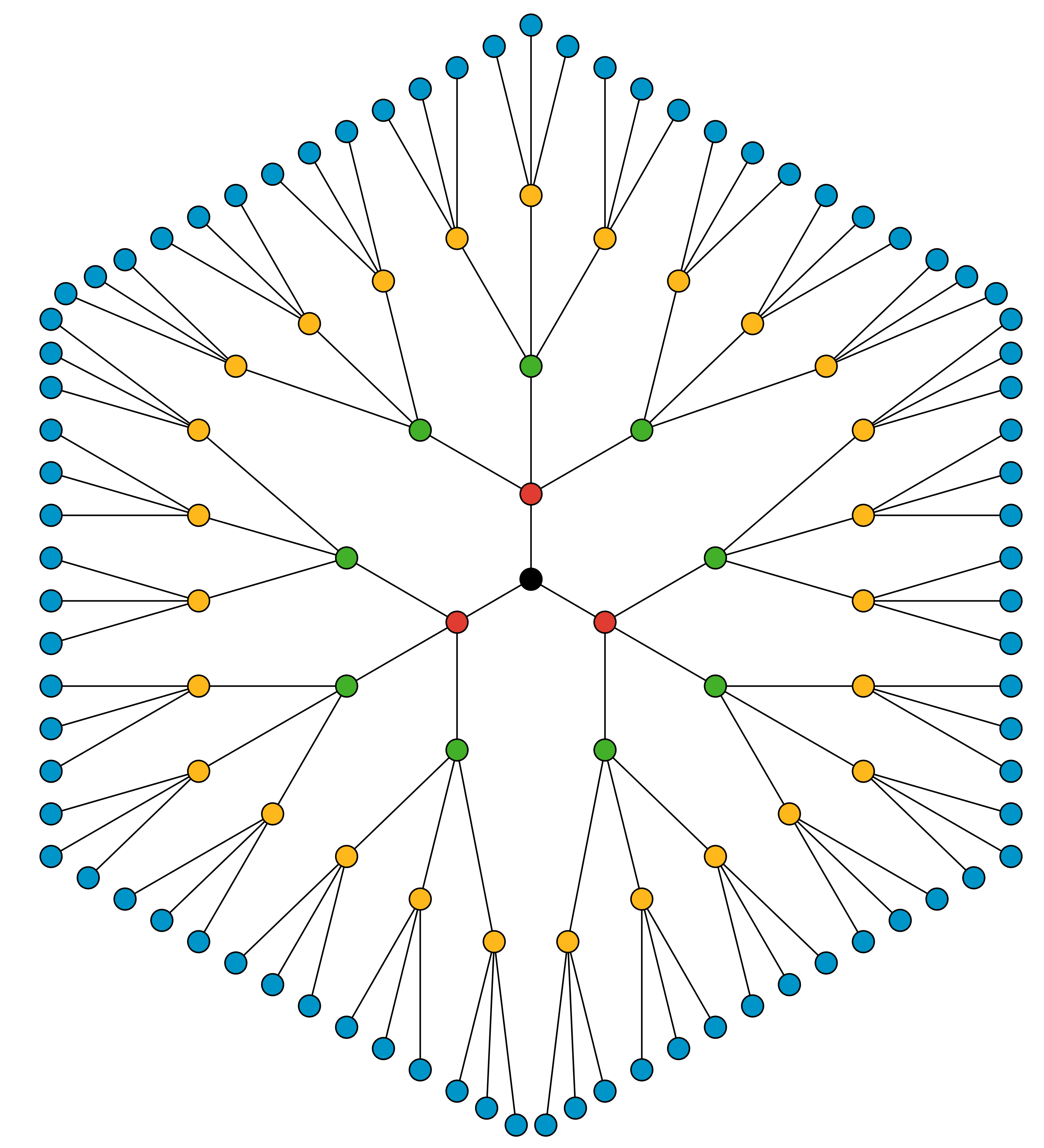 2 The Genie’s OfferStudent Task StatementYou find a brass bottle that looks really old. When you rub some dirt off of the bottle, a genie appears! The genie offers you a reward. You must choose one:$50,000 or a magical $1 coin.The coin will turn into two coins on the first day. The two coins will turn into four coins on the second day. The four coins will double to 8 coins on the third day. The genie explains the doubling will continue for 28 days.The number of coins on the third day will be . Write an equivalent expression using exponents.What do  and  represent in this situation? Evaluate  and  without a calculator. Pause for discussion.How many days would it take for the number of magical coins to exceed $50,000?Will the value of the magical coins exceed a million dollars within the 28 days? Explain or show your reasoning.3 Make 81Student Task StatementHere are some expressions. All but one of them equals 16. Find the one that is not equal to 16 and explain how you know.Write three expressions containing exponents so that each expression equals 81.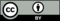 © CC BY Open Up Resources. Adaptations CC BY IM.